ГАННІВСЬКА ЗАГАЛЬНООСВІТНЯ ШКОЛА І-ІІІ СТУПЕНІВПЕТРІВСЬКОЇ СЕЛИЩНОЇ РАДИ ОЛЕКСАНДРІЙСЬКОГО РАЙОНУКІРОВОГРАДСЬКОЇ ОБЛАСТІНАКАЗ27.08.2021                                                                                                           № 28-ус. ГаннівкаПро відрахування зі списку учнів Ганнівської загальноосвітньої школи І-ІІІ ступенівМачкур Богдан ВіталійовичНа підставі довідки Троїцько – Сафонівського ліцею Казанківської селищної ради Миколаївської області від 25.08.2021 року № 15НАКАЗУЮ:Відрахувати зі списку учнів 3 класу Ганнівської загальноосвітньої школи І-ІІІ ступенів МАЧКУРА Богдана Віталійовича, у зв’язку із переїздом батьків, з 27 серпня 2021 року.Класному керівнику 3 класу Ганнівської загальноосвітньої школи І-ІІІ ступенів – ВИСТОРОПСЬКІЙ Н.С. внести необхідні записи до класного журналу та особової справи.Секретарю Ганнівської загальноосвітньої школи І-ІІІ ступенів ЖУКОВІЙ М.С. внести необхідні записи до алфавітної книги.Контроль за виконанням даного наказу покласти на заступника директора з навчально-виховної роботи Ганнівської загальноосвітньої школи І-ІІІ ступенів ГРИШАЄВУ О.В.Директор школи                                                                                             О.КанівецьЗ наказом ознайомлені:                                                                                   О.Гришаєва М.ЖуковаН.Висторопська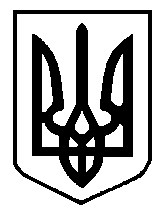 